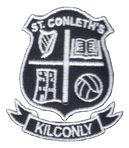 Acceptable Usage Policy for Internet UseSt. Conleth’s N.S, Kilconly,Tuam, Co. GalwayThe aim of this Acceptable Use Policy (A.U.P.) is to ensure that pupils will benefit from learning opportunities offered by the school’s Internet resources in a safe and effective manner. Internet use and access is considered a school resource and privilege. Therefore, if the school A.U.P. is not adhered to this privilege will be withdrawn.The policy applies to the use of Internet and technology resources while on school premises and the use of any school resources that can be accessed outside of school. This policy also provides guidelines to parents on the safe use of technology in the home.It is envisaged that Board of Management will revise the A.U.P. regularly. The A.U.P. should be read carefully to ensure that the conditions of use are accepted and understood.   It is assumed that the parent accepts the terms of the A.U.P. unless the school is specifically notified.This version of the A.U.P. was created in September 2018. It will be reviewed in April 2020 to take account of new technologies, distance learning and social media.The A.U.P. is devised under the following headingsResponsibility of the SchoolResponsibility of the PupilResponsibility of the TeacherGuidelines for ParentsCyberbullyingSanctionsPermission SlipResponsibility of the SchoolDue to the global and connected nature of Internet content, it is not possible to guarantee that access to unsuitable material will never occur via a school computer. The school cannot accept liability for the material accessed, or any consequences resulting from Internet use. However, the school will take all reasonable precautions to ensure that users access only appropriate material while on school premises.Internet sessions will always be supervised by a teacher.Filtering software from the NCTE is used in order to minimise the risk of exposure to inappropriate material.The school will regularly monitor pupils’ Internet usage.Pupils and teachers will be provided with training in the area of Internet safety.Uploading and downloading of non-approved software will not be permitted.Virus protection software will be used and updated on a regular basis.The use of personal memory sticks, CD-ROMs, or other digital storage media in school requires a teacher’s permission.Pupils will treat others with respect at all times and will not undertake any actions that may bring the school into disrepute.Responsibility of the TeacherAs part of Kilconly National School’s ongoing commitment to developing our pupils’ 21st century skills, the use of online tools, commonly known as Web 2.0 and/or social networking tools, is becoming an integral part of teaching and  learning. The sites chosen for use can be used to:Facilitate the further development of reading and writing skillsCultivate understanding of different people and culturesProvide opportunities to display pupil creativityPractice listening and speaking skillsEnhance collaboration and critical thinking skillsProvide a variety of ways in which pupils can demonstrate their learningMotivate and engage pupils in new waysShare their ideas with a broader audienceHow will the tools be used?With a classroom teacher acting as a guide/moderator, pupils may use these tools for a range tasks, such as (but not limited to):Compiling researchMulti-media projectsGroup projectsReportsDemonstrationsAssignment completionClassroom SupportPupil use of web-based tools is for educational purposes only and at the direction and under the supervision of a teacher.Pupil safetyThe safety of our pupils is always our primary concern, so sites endorsed by Kilconly National School for pupil use have been carefully evaluated. The following protective measures are in place for our use of web-based tools.Pupils will be taught lessons in the area of Internet safety.Wherever possible, teachers will choose sites offering private groups for schools and classrooms.In cases where this is not possible, only the teacher will be registered with a whole-class account to be used by all pupils.Pupils will never be required to submit personal informationAny Pupil accounts will be created under strict protections and guidelinesPupil activity will be closely monitored for appropriate use and conduct. All school conduct rules apply online as well as in class.Everything we make with the tool(s) is subject to teacher approval and / or deletionVisibility of Pupil WorkWhen pupils are able to safely share their ideas with an audience broader than just our classroom, often they can discover their voice and become even more motivated to learn, communicate and share their ideas effectively with others. However, the following measures will be used when publishing.Pupils will be given the opportunity to publish projects, artwork or school work on the World Wide Web in accordance with clear policies and approval processes regarding the content that can be loaded to the school’s websiteThe website will be regularly checked to ensure that there is no content that compromises the safety of pupils or staff.The publication of pupil work will be co-ordinated by a teacher.The school will endeavour to use digital photographs, audio or video clips of focusing on group activities. Photographs, audio and video clips will be used. Videos and photographs will be uploaded to the Kilconly N.S. website, facebook page and Google drive account.Personal pupil information including home address and contact details will be omitted from school web pages.The school website will avoid publishing the first name and last name of individuals in a photograph.The school will ensure that the image files are appropriately named – will not use pupils’ names in image file names if published on the web.Pupils will continue to own the copyright on any work published.Responsibility of the PupilPupils will not intentionally visit Internet sites that contain obscene, illegal, hateful or otherwise objectionable materials.Pupils will report accidental accessing of inappropriate materials in accordance with school procedures.Pupils will use the Internet for educational purposes only during class time. During Golden Time, they may be allowed to use the Internet for entertainment purposes. However, all web sites will be vetted by the class teacher and will adhere to appropriate age rating guidelines.Pupils will not copy information into assignments and fail to acknowledge the source (plagiarism and copyright infringement).Pupils will never disclose or publicise personal information.Downloading materials or images not relevant to their studies, is in direct breach of the school’s acceptable use policy.Pupils will be aware that any usage, including distributing or receiving information, school-related or personal, may be monitored for unusual activity, security and/or network management reasons.Email / Internet ChatPupils will use approved class email accounts under supervision by or permission from a teacher while in school.Pupils will not send or receive any material that is illegal, obscene, defamatory or that is intended to annoy or intimidate another person.Pupils will not reveal their own or other people’s personal details, such as addresses or telephone numbers or pictures.Pupils will never arrange a face-to-face meeting with someone they only know through emails or the internet.Pupils will note that sending and receiving email attachments is subject to permission from their teacher.Pupils will not have access to chat rooms, discussion forums, messaging or other electronic communication fora while in school/school network.Distance LearningIn circumstances where teaching cannot be conducted on the school premises,teachers may use Google Classroom, or other “OnlinePlatforms” to assist with remote teaching where necessary.● The school has signed up to the terms of service of Google Classroom ● The School has enabled the most up to date security and privacy features whichas our chosen online platform.● In the case of Google Classroom and Google Meet, parents/guardians must grantaccess to their child to have a school Gmail address such aspupilname.student@school name.ie or use a parent email address.● Parents/guardians will be provided with the password/code and will be expected to monitortheir child’s use of the Gmail address and Online Platforms.● Parents/guardians must also agree to monitor their child’s participation in any suchlessons conducted on the Online Platforms.● This Policy should be read in conjunction with our Data Protection Policy.Personal DevicesPupils using their own technology in school such as mobile phones and other internet enabled personal devices is prohibited. Mobile PhonesOn occasion it may be necessary for pupils to have mobile phones in their possession coming to school. Mobile phones should be switched off on arrival to school and handed into the class teacher. These will be returned at home-time. Mobile phones may not be switched on until after normal school hours.If Pupils wish to contact parents or vice versa during school hours contact should be made through the school secretary with the permission of the class teacher.Incidents such as leaving a mobile phone turned on or using it in class, sending nuisance text messages, or the unauthorized taking of images with a mobile phone camera, still or moving is in direct breach of the school’s acceptable use policy.The sending of abusive or inappropriate messages or content via mobile phones or personal devices is forbidden by any member of the school community and any breaches will be dealt with as part of the school discipline/behaviour policy.School staff may confiscate a phone or device if they believe it is being used to contravene the school’s  Code of Behaviour or Anti-Bullying policy. If there is suspicion that the material on the mobile may provide evidence relating to a criminal offence, the phone will be handed over to the police for further investigation.The Bluetooth and Wi Fi function of a mobile phone should be switched off at all times and not be used to send images or files to other mobile phones.The school accepts no responsibility for the loss, theft or damage of mobile phones/electronic devices.. Nor will the school accept responsibility for any adverse health effects caused by any such devices either potential or actual.Junior Classes – Infants to Second Class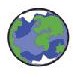 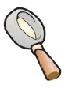 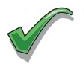 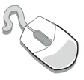 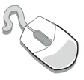 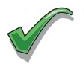 Child’s Name 	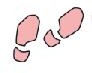 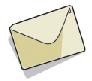 Third to Sixth Class - E-Safety RulesThink then ClickWe ask permission before using the Internet.We only use websites that an adult has chosen.We tell an adult if we see anything we are uncomfortable with.We immediately close any webpage we are not sure about.We only e-mail people an adult has approved.We send e-mails that are polite and friendly.We never give out personal information or passwords.We understand that people online might not be who they say they areWe will not look at other people’s files or documents without their permissionWe will not logon using another person’s account without their permissionWe will think before deleting filesWe will think before we printWe know that the teachers can, and will, check the files and websites we have usedWe will take care when using the computers and transporting equipment aroundWe will keep my usernames and passwords secure, but we understand I can share them with appropriate people, such as my parents or teachersWe will not install any software or hardware (including memory sticks) without permission from a teacherWe understand that if we are acting inappropriately then our parents may be informedWe never arrange to meet anyone we don’t know.We do not open e-mails sent by anyone we don’t know.We do not use Internet chat rooms.We do not take photographs of other pupils and staff without their direct permission.We do not upload photographs of other pupils and staff to the internet.We do not post comments about other pupils and staff to the internet.We do not alter the on-line work of other pupils without their direct permission.We keep our mobile phones and personal devices switched off during school hours. We also have the Wi Fi and Bluetooth functions disabled during school hours.Child’s Name 	Guidelines for ParentsThe safety of our children on the web is of utmost importance. Web 2.0 is open to potential dangers when used inappropriately.If students need to use the internet for homework, it is the responsibility of the parent(s) to supervise their work.Many social media sites have minimum age requirements. While the school will not monitor this, we would  advise parents to not allow their children to have personal accounts on Facebook, Twitter, etc. until they are the appropriate age.Please do not “tag” photographs or any other content which would identify any children or staff in the school.If you are uploading a photograph, please ensure that it does not identify the child in any way. It is advised that photograph size is kept as small as possible (no bigger than 800x600 pixels)Please ensure that online messages and comments to the school are respectful. Any messages written on social media are treated in the same way as written messages to the school.Avoid any negative conversations about children, staff or parents on social media accounts.Parents or pupils should not request to “friend” a member of staff in the school. The staff would like to keep their personal lives personal. Staff have the right to ignore requests on Facebook or other social network request.Parents are always encouraged to review the online activities of your child. If at any time you have questions about our projects or our use of these tools, please contact your child’s teacher(s). CyberbullyingCyberbullying can be defined as “The use of Information Communication Technology, particularly mobile phones and the internet to deliberately hurt or upset someone” DCSF 2007. Cyberbullying (along with all other forms of bullying) of any member of the school community will not be tolerated. Full details are set out in the school’s policy on anti-bullying and code of behavior policy.Pupils, staff and parents/guardians are advised to keep a record of the bullying as evidence.The school will take steps to identify the bully, where possible and appropriate. This may include examining school system logs, identifying and interviewing possible witnesses, and contacting the service provider and the Gardaí, if necessary.Pupils, staff and parents/guardians will be required to work with the school to support the approach to cyberbullying and the school’s e-Safety ethos.SanctionsMisuse of the Internet may result in disciplinary action, including written warnings, withdrawal of access privileges and, in extreme cases, suspension or expulsion. The school also reserves the right to report any illegal activities to the appropriate authorities. Sanctions for those involved in cyberbullying may include:The bully will be asked to remove any material deemed to be inappropriate or a service provider may be contacted to remove content if the bully refuses or is unable to delete content.Internet access may be suspended at school for the user for a period of time. Other sanctions for pupils and staff may also be used in accordance to the schools Anti-Bullying, Behaviour Policy or Acceptable Use Policy.Parent/guardians of pupils will be informed.The Gardaí will be contacted if a criminal offence is suspected.Parental Permission SlipSt. Conleth’s N.S, Kilconly, Tuam, Co. Galway.Each year, we ask your permission for your child to participate in certain activities. In order to cut down on unnecessary paperwork and simplify record-keeping, we have decided to include as many permissions as possible on one sheet. This permission slip will cover your child’s time at Kilconly National School. If in the future you wish to change any of the authorisations, please ask for another of these forms.  In the event of this form not being returned, the school will  assume that all permissions are given.Please read carefully each of the items below and tick the relevant box. Not all occasions may be relevant to your child this year, but they probably will be at some stage in the future. If you have any concerns regarding any of the items below please feel free to contact the class teacher or principal.Please complete this form and return to the schoolPupil:  	Parent/Guardian signature: 	Date:  	I hereby give permission for my child in relation to the followingYesNoGoing on school tours, local educational visits / field trips, Green School Environmentalactivities, participating in school events (e.g. matches, concerts, quizzes, choir, etc)Participating in Social, Personal and Health Education lessons (SPHE). The school teaches ‘Stay Safe’ lessons on personal safety and R.S.E. lessons on developing and changing as part of the SPHE curriculum. Both are recommended and vetted by the Department ofEducation and Skills.Participating in teacher-moderated, internet-based projects using Google Apps for Education and Web 2.0 internet tools. He/she may be assigned a full KilconlyN.S. Google Apps for Education account. This means my child may receive an email account, access to Google Docs, Calendar, and Sites. My child may participate in any planned collaborative activities and publish projects, privately or publicly according to the measures outlined in the Kilconly N.S. Acceptable Usage Policy for Internet Use.Work and image published on the internet. It is the School’s policy to celebrate your child’s work and achievements. As a result, images of your child and their work may appear on our school website / facebook page. Usually children will be only pictured at a distance and in groups. At no stage will your child be identified by their full name.Being photographed by the media. On occasions such as school shows, sports day, matches, choir performances, Communion, Confirmation and other school events local press photographers take photographs/video of children. (Please remember that removing a child from a photo with the rest of the class can be quite upsetting for the child).To be taken immediately to a doctor or hospital in case of serious illness / accident.On occasion we administer ‘Diagnostic’ tests (e.g. Neale Analysis, MIST, Belfield InfantScreening, NRIT) to discover the educational progress of pupils. Should any concerns arise from these tests we will contact you.To allow my email to be used as a form of communication from Kilconly N.S. 